Pielikums Nr. 2Tehniskā specifikācijaPretendents drīkst piedāvāt attiecīgās preces analogus, kas atbilst minētas preces kvalitātei, pielietojumam u.c. preces raksturojošām īpašībām, un kuru konstrukciju pamatelementi nodrošina tādu pašu funkcionalitāti un  ir izgatavotas no līdzvērtīgas kvalitātes materiāliem. Piedāvāto rotaļu iekārtu gabarītu izmēri, var atšķirties +/-10% robežās no Tehniskajās specifikācijās norādītajiem lielumiem. Attēliem ir informatīva, ilustratīva nozīme. Iekārtu drošības zonu minimālajam lielumam un konfigurācijai jāatbilst (jāiekļaujas) esošā laukuma robežās. Uzstādot jaunās rotaļu iekārtas ievērot esošo elementu drošības zonas un iekārtu izvietojumu saskaņot ar pasūtītāju. Nododot ekspluatācijā jaunās rotaļu iekārtas, iesniegt pasūtītājam rotaļu iekārtu sertifikātus un tehniskās pases.Uzstādītajām un remontējamajām rotaļu iekārtām, elementiem, izmantotajiem materiāliem (skrūvju uzlikas, paneļus, sēdekļus u.c), materiālus (krāsas u.c.) jaatbilst Eiropas standartiem EN-1176 un EN-1177.Elementa izstrādājuma cenā jāiekļauj paredzamās izmaksas demontējamo elementu un to stiprinājumu (pamatu) demontāža un elementu uzstādīšanas izmaksas. Remontējot rotaļu iekārtas, kam ir zināms ražotājs, izmantot ierīces ražotāja detaļas. Iekārtas stiprināmas uz betonētiem pamatiem, saskaņā ar ražotāja norādēm.Remontdarbu, iekārtu uzstādīšanas laikā norobežot darbības zonu.Izvietojamā elementa  Nr.Iekārtas tehniskā specifikācijaIzvietojamā elementa vizualizācija1.Slīdkalniņš Iekārtas izmēri: Garums: 2.12mPlatums: 1.51mMaksimālais krišanas augstums: 0.55mIekārtas augstums: 1.56mPlatformas augstums: 0.6mDrošības zona: 4 x 5.62m 22.5m2Iekārta paredzēta no 1 gada vecumaIekārta paredzēta līdz 6 bērnu lietošanaiIekārtas funkcijas: Slīdkalniņš (h 0.6m)Kāpnes ar margāmStūreSkaitāmie kauliņiPie iekārtas piestiprinātas garfiskas piktogrammas, kas attēlo  iekārtas lietošanas noteikumus.Izmantotie materiāli: Ar pulverkrāsu krāsotas alumīnija brusas, ar plastikātu noklāta līmēta koka platforma, paneļi un margas no HDPE, slīdkalniņš no tērauda un HDPE, pakāpieni ar plastikātu noklāta līmēta koka un HDPE. Krāsojums – pulverkrāsa.Iekārtas uzstādīšanu veikt 3 darba dienu laikā no līguma noslēgšanas dienas.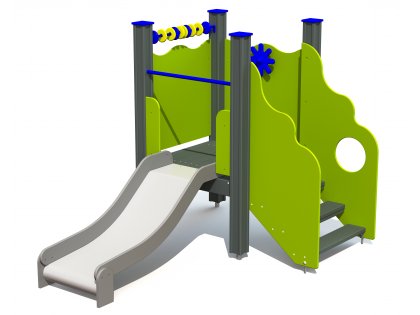 2.Šūpoles – balansieris Iekārtas izmēri: Garums: 3.44mPlatums: 0.30mMaksimālais krišanas augstums: 1mIekārtas augstums: 0.55mDrošības zona: 3.3 x 6.44m 21.5m2Iekārta paredzēta no 3 gadu vecumaIekārta paredzēta 2 bērnu lietošanaiIzmantotie materiāli: Šķērselements no pulverkrāsota alumīnija, nesošā konstrukcija metāla statne apstrādāta ar pretkorozijas materiālu, pulverkrāsota, gumijas sēdeklīši, gumijas amortizatori, metāla rokturi.Krāsojums – pulverkrāsa.Iekārtas uzstādīšanu veikt 3 darba dienu laikā no līguma noslēgšanas dienas.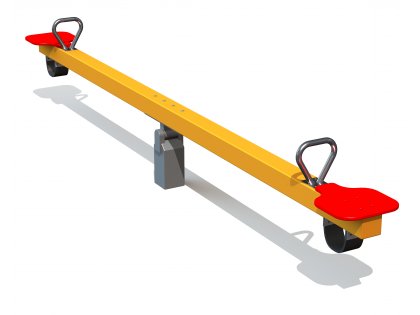 3.Rotaļu komplekss Iekārtas izmēri: Garums: 6.25mPlatums: 3.38mMaksimālais krišanas augstums: 2.30mIekārtas augstums: 3.77mPlatformu augstums: 1.55mDrošības zona: 6.48 x 10.29m 66m2Iekārta paredzēta no 3 gadu vecumaIekārta paredzēta līdz 8 bērnu lietošanaiIekārtas funkcijas: Divas platformas (h 1.55m)Divslīpju jumtiņšSlīdkalniņš (h 1.55m)Trīs rāpšanās sienasRāpšanās tīklsVirve ar plastikāta mezgliemUgunsdzēsēju stienisIluminātorsKaruselis ar zvaigžņu motīviemPie iekārtas piestiprinātas garfiskas piktogrammas, kas attēlo  iekārtas lietošanas noteikumus.Izmantotie materiāli: Pulverkrāsotas alumīnija brusas, platformas ar plastikātu noklāta līmēta koka, paneļi no HDPE, kāpšanas sienas no HDPE, jumtiņš no HDPE, virves un tīkli no armētas troses, slīdkalniņš no tērauda un HDPE.Iekārtas uzstādīšanu veikt 20 darba dienu laikā no līguma noslēgšanas dienas.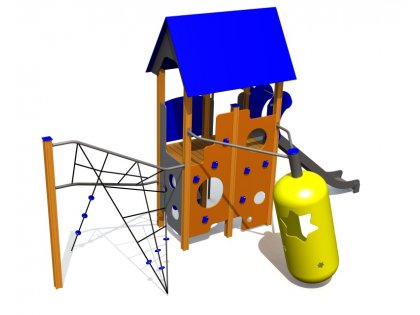 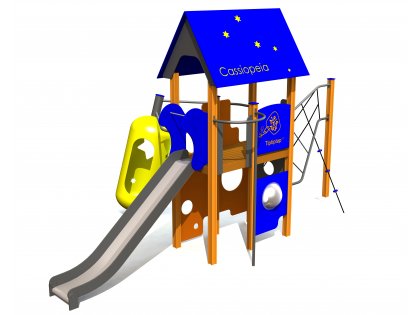 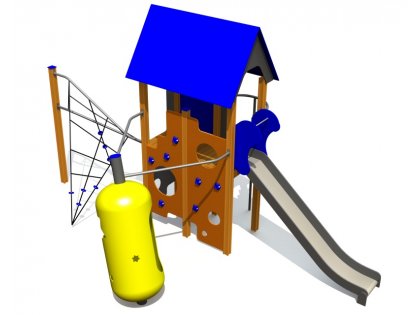 5.Vingrošanas komplekss Iekārtas izmēri: Garums: 5.30mPlatums: 2.50mMaksimālais krišanas augstums: 2.10mIekārtas augstums: 2.60mDrošības zona: 4.5 x 9.3m 42m2Iekārta paredzēta no 13 gadu vecumaIekārta paredzēta līdz 7 bērnu lietošanaiIekārtas funkcijas: Fizkultūras riņķiPievilkšanās stieņiZviedru sienaPreses solsVirveIzmantotie materiāli: Tērauda caurules - galvanizētas un pulverkrāsotas. Plastmasas drošības uzlikas.Iekārtas uzstādīšanu veikt 20 darba dienu laikā no līguma noslēgšanas dienas.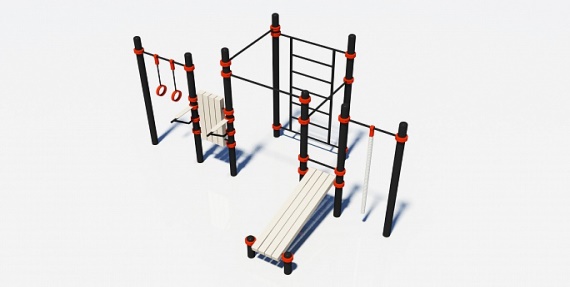 6.Rotaļu komplekss Iekārtas izmēri: Garums: 7.32mPlatums: 4.59mMaksimālais krišanas augstums: 2.06mIekārtas augstums: 3.57mPlatformu augstumi: 1.55m un 1.2mDrošības zona: 8.13 x 10.82m 88m2Iekārta paredzēta no 4 gadu vecumaIekārta paredzēta līdz 12 bērnu lietošanaiIekārtas funkcijas: Trīs platformas (h 1.55m)Viena platforma (h 1.2m)Viens divslīpju jumtiņšDivi slīdkalniņi (h 1.55m un 1.2m)Divas kāpšanas sienasKāpšanas tīklsSlīps rokgājējsKāpnes ar margāmUgunsdzēsēju stienisIluminātorsArkveida rāpšanās sienaSoliņi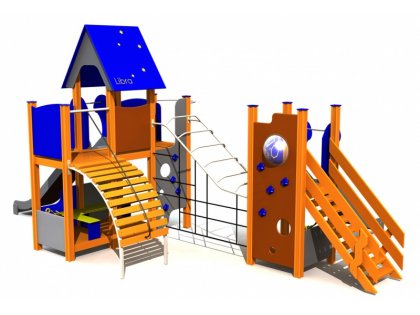 Divas stūresPie iekārtas piestiprinātas garfiskas piktogrammas, kas attēlo  iekārtas lietošanas noteikumus.Izmantotie materiāli: Pulverkrāsotas alumīnija brusas, platformas ar plastikātu noklāta līmēta koka, paneļi no HDPE, kāpšanas sienas no HDPE, jumtiņš no HDPE, tīkls no armētas troses, slīdkalniņš no tērauda un HDPE, pakāpieni ar plastikātu noklāta līmēta koka un HDPE.Iekārtas uzstādīšanu veikt 20 darba dienu laikā no līguma noslēgšanas dienas.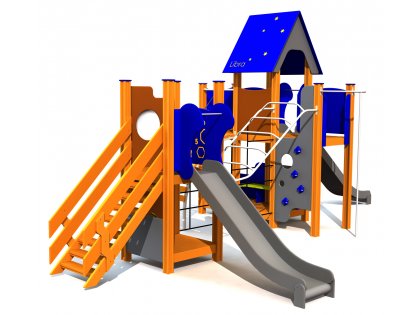 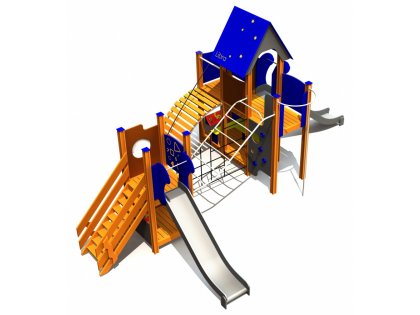 7.Divvietīgas šūpoles Iekārtas izmēri: Garums: 3.61mPlatums: 2.52mMaksimālais krišanas augstums: 1.35mIekārtas augstums: 2.50mDrošības zona: 2.88 x 7.80m 22.5m2Iekārta paredzēta no 3 gadu vecumaIekārta paredzēta līdz 2 bērnu lietošanaiIzmantotie materiāli: Pulverkrāsotas alumīnija brusas, dekoratīvie paneļi no HDPE, metāla pārsedze no pulverkrasota cinkota tērauda.Iekārtas uzstādīšanu veikt 3 darba dienu laikā no līguma noslēgšanas dienas.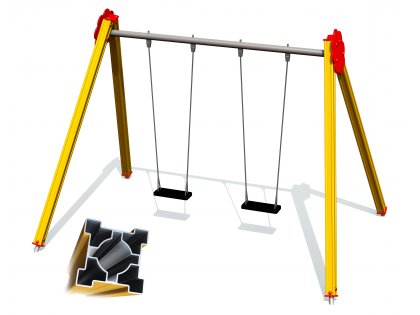 8.Karuselis Iekārtas izmēri: Garums: 0.8mPlatums: 0.8mMaksimālais krišanas augstums: 0.78mIekārtas augstums: 0.78mDrošības zona: Ø 3.80m Iekārta paredzēta no 4 gadu vecumaIekārta paredzēta līdz 3 bērnu lietošanaiIzmantotie materiāli: Pamatelements no PE plastikāta, karuseļa balsts - kāja no karsti cinkota tērauda.Iekārtas uzstādīšanu veikt 3 darba dienu laikā no līguma noslēgšanas dienas.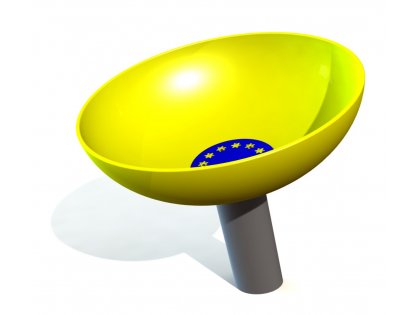 9.Slīdkalniņš Iekārtas izmēri: Garums: 2.92mPlatums: 0.72mMaksimālais krišanas augstums: 0.95mIekārtas augstums: 1.72mPlatformas augstums: 0.95m Drošības zona: 3.72 x 6.42m 24m2Iekārta paredzēta no 1 gadu vecumaIekārta paredzēta līdz 3 bērnu lietošanaiIekārtas funkcijas: Viena platforma (h 0.95m)Slīdkalniņš (h 0.95m)Kāpnes ar margāmPie iekārtas piestiprinātas garfiskas piktogrammas, kas attēlo  iekārtas lietošanas noteikumus.Izmantotie materiāli: Pulverkrāsotas alumīnija brusas, platforma ar plastikātu noklāta līmēta koka, paneļi no HDPE, slīdkalniņš no tērauda un HDPE, pakāpieni ar plastikātu noklāta līmēta koka un HDPEIekārtas uzstādīšanu veikt 3 darba dienu laikā no līguma noslēgšanas dienas.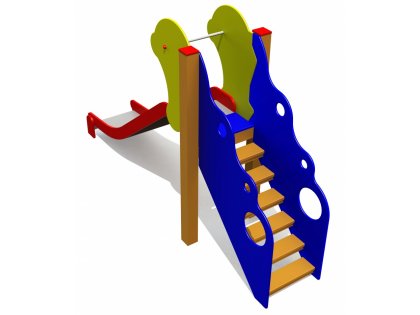 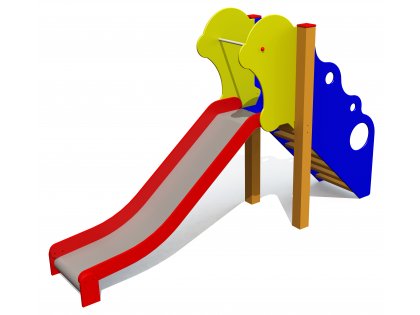 10.Rotaļu mašīna  ar smilšu kasti Iekārtas izmēri: Garums: 2.86mPlatums: 1.32mMaksimālais krišanas augstums: 0.59mIekārtas augstums: 1.44mDrošības zona: 4.3 x 5.86m 25.5m2Iekārta paredzēta no 1 gadu vecumaIekārta paredzēta līdz 10 bērnu lietošanaiIekārtas funkcijas: JumtiņšStūreSoliSmilšu kasteIzmantotie materiāli: Pulverkrāsotas alumīnija brusas, platformas ar plastikātu noklāta līmēta koka, paneļi no HDPE, kāpšanas sienas no HDPE, jumtiņš no HDPE, tīkls no armētas troses, slīdkalniņš no tērauda un HDPE, pakāpieni ar plastikātu noklāta līmēta koka un HDPEIekārtas uzstādīšanu veikt 3 darba dienu laikā no līguma noslēgšanas dienas.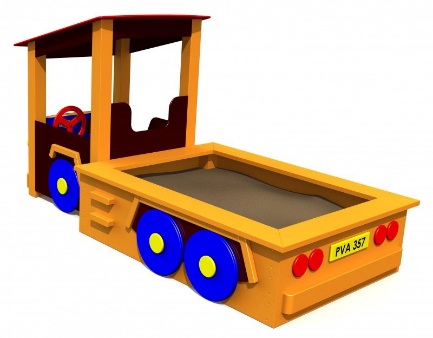 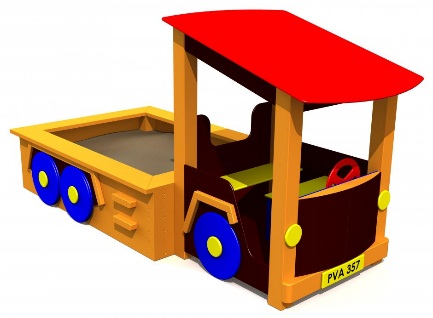 11.Skaitīkļi Iekārtas izmēri: Garums: 1.2mPlatums: 0.5mAugstums: 0.95mDrošības zona: 2.50 x 3.20m 8m2Iekārta paredzēta no 3 gadu vecumaIekārta paredzēta līdz 2 bērnu lietošanaiIekārtas funkcijas: SkaitīkļiDivi galdiņiIzmantotie materiāli: Mitrumizturīga saplākšņa galdiņi, metāla caurule, PE plastikāta kauliņiIekārtas uzstādīšanu veikt 3 darba dienu laikā no līguma noslēgšanas dienas.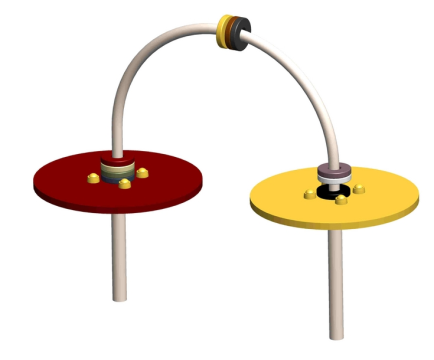 12.Smilšu ekskavators Iekārtas izmēri: Garums: 1.40mPlatums: 0.23mIekārtas augstums: 1.15mDrošības zona: Ø 4.40mIekārta paredzēta no 3 gadu vecumaIekārta paredzēta līdz 1 bērnu lietošanaiIekārtas funkcijas: SēdeklisDivas svirasLāpstaIzmantotie materiāli: Nerūsējošs tērauds, gumijas rokturi un sēdeklis.Iekārtas uzstādīšanu veikt 3 darba dienu laikā no līguma noslēgšanas dienas.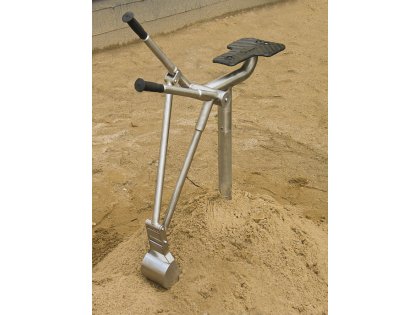 13.Divvietīgas šūpoles Iekārtas izmēri: Garums: 4.85mPlatums: 1.20mMaksimālais krišanas augstums: 0.92mIekārtas augstums: 1.71mDrošības zona: 4.85 x 7m 34m2Iekārta paredzēta no 1 gadu vecumaIekārta paredzēta līdz 4 bērnu lietošanaiIzmantotie materiāli: Tērauda caurules ,slēgta tipa  mazuļu sēdeklītis sēdeklītis,  armētas virves pinuma ligzda.Iekārtas uzstādīšanu veikt 20 darba dienu laikā no līguma noslēgšanas dienas. Mazuļu sēdēklīša vizualizācija: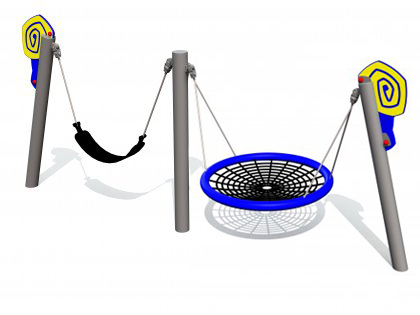 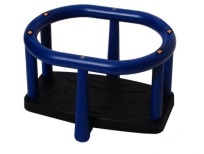 14.Informatīvās plāksnes Informatīvās plāksnes, kas attēlo parka (skvēra, laukuma) plānu -shematisko karti, kas norāda informāciju par bērnu laukuma elementu izvietojumu, lietošanas (izmantošanas) norādēm, u.c. informāciju.  Pirms plāksnes izgatavošanas, informāciju un stenda maketu saskaņot ar pasūtītāju.Informātīvās plāksnes izgatavotas uz plastikāta pamata, krāsaina izdruka.Iekārtas izmēri: 1000 *1300 mm (stiprināmas pie metāla plāksnes)  – 2 gab.800*600 mm  (brīvstāvošas, uz stingra pamata) – 3 gab.Iekārtu uzstādīšanu veikt 20 darba dienu laikā no līguma noslēgšanas dienas.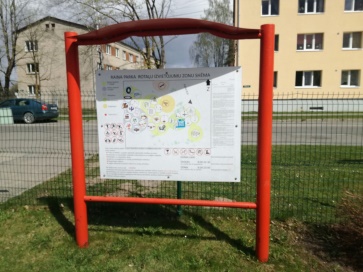 